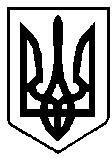 УКРАЇНАРІВНЕНСЬКА ОБЛАСТЬм. ВАРАШР О З П О Р Я Д Ж Е Н Н Яміського голови31 травня   2021 року		  	      			     № 148-рПро робочу групу з розробки проєкту Стратегії розвитку Вараської міської територіальної громади на період до 2027 року З метою забезпечення ефективного процесу розробки Стратегії розвитку Вараської міської територіальної громади на період до 2027 року,  враховуючи закони України «Про стимулювання розвитку регіонів», «Про засади державної регіональної політики», постанови Кабінету Міністрів України від 11.11.2015 №932 «Про затвердження Порядку розроблення регіональних стратегій розвитку і планів заходів з їх реалізації, а також проведення моніторингу та оцінки результативності реалізації зазначених регіональних стратегій і планів заходів»,  від 05.08.2020 №695  «Про затвердження Державної стратегії регіонального розвитку на 2021-2027 роки», відповідно  до  розпорядження міського голови від 20.04.2021 №104-р  «Про розробку проєкту Стратегії розвитку Вараської міської територіальної громади на період до 2027 року та утворення керівного комітету з організації її розробки та реалізації»,  керуючись пунктом 20 частини четвертої статті 42 Закону України «Про місцеве самоврядування в Україні»:Утворити робочу групу з розробки проєкту Стратегії розвитку Вараської міської територіальної громади на період до 2027 року (далі – Робоча група)  у складі згідно з додатком 1.Затвердити Положення про робочу групу з розробки проєкту Стратегії розвитку Вараської міської територіальної громади до 2027 року згідно  з додатком 2.Затвердити структуру Стратегії розвитку Вараської міської територіальної громади на період до 2027 року згідно з додатком 3.2Затвердити план-графік розробки Стратегії розвитку Вараської міської територіальної громади на період до 2027 року згідно з додатком 4.Робочій групі, утвореній згідно з пунктом 1 цього розпорядження, забезпечити розробку проєкту Стратегії розвитку Вараської міської територіальної громади на період до 2027 року та подати його до 10.08.2021 на розгляд, обговорення і погодження Керівному комітету з організації розробки Стратегії розвитку Вараської міської територіальної громади на період до 2027 року та плану заходів з її реалізації, утвореному відповідно до розпорядження міського голови від 20.04.2021 №104-р.Контроль за виконанням розпорядження залишаю за собою.	Міський голова						Олександр МЕНЗУЛ